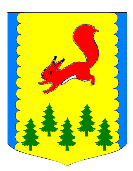 КРАСНОЯРСКИЙ КРАЙАДМИНИСТРАЦИЯПИРОВСКОГО МУНИЦИПАЛЬНОГО ОКРУГАПРЕСС-РЕЛИЗ -08.04.2022О предоставлении квитанций на оплату жилищно-коммунальных услуг на бумажном носителеНапоминаем, что в соответствии с требованиями ч. 2 ст. 155 ЖК РФ плата за жилищно-коммунальные услуги вносится на основании:платежных документов (в том числе платежных документов
в электронной форме, размещенных в ГИС ЖКХ);информации о размере платы за жилищно-коммунальные услуги, размещенной в ГИС ЖКХ или в иных информационных системах, позволяющих внести плату.Таким образом, из приведенных норм следует, что предоставление потребителям платежных документов на оплату жилищно-коммунальных услуг является обязанностью, а не правом исполнителей таких услуг.Некоторые исполнители жилищно-коммунальных услуг выставляют платежные документы потребителям не в бумажном виде, а только путем размещения информации в ГИС ЖКХ.В таких действиях контрольно-надзорными органами усматривается нарушение прав потребителей с последующим привлечением исполнителя жилищно-коммунальных услуг к ответственности по ст. 14.8 КоАП РФ.Подобная практика уже сложилась: в Ставропольском крае за приведенное нарушение Роспотребнадзор привлек к ответственности по ст. 14.8 КоАП РФ организацию, осуществляющую управление многоквартирным домом. Правильность выводов Роспотребнадзора подтвердили в своих постановлениях (определениях) судебные органы всех инстанций:постановление Шестнадцатого арбитражного апелляционного суда от 26.05.2021 № 16АП-1399/2021 по делу № А63-13135/2020;постановление Арбитражного суда Северо-Кавказского округа от 04.09.2021 № Ф08-8807/2021 по делу № А63-13135/2020;определение Верховного Суда РФ от 09.03.2022 № 308-ЭС21-25003 по делу № А63-13135/2020.Таким образом, исполнитель жилищно-коммунальных услуг обязан предоставлять потребителю квитанцию на бумажном носителе, размещение сведений в ГИС ЖКХ не освобождает его от такой обязанности.